..................................................(miejscowość, data).................................................(imię i nazwisko/nazwa).................................................(PESEL).................................................(adres zamieszkania/siedziba)…………………………………….(tel. kontaktowy/e-mail – dane nieobowiązkowe)OŚWIADCZENIE Oświadczam, pod odpowiedzialnością karną przewidzianą
w art. 233 § 1 ustawy z dnia 6 czerwca 1997 r. Kodeks karny (Dz. U. z 2022 r., poz. 1138 z późn. zm.) że, Prowadzę działalność gospodarczą:                   TAK                                            NIEW przypadku zaznaczenia odpowiedzi twierdzącej, należy dodatkowo wskazać: Prowadzona działalność gospodarcza dotyczy transportu drogowego:                             TAK                                             NIEProwadzę działalności w rolnictwie:                   TAK                                             NIEProwadzę działalności w rybołówstwie:                  TAK                                             NIE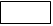 ....................................................  		     (podpis)